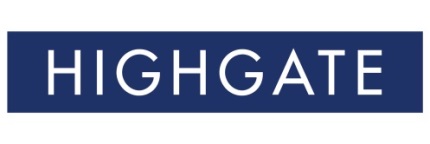 JOB DESCRIPTION – DEVELOPMENT MANAGERJob Title:		Development ManagerSalary:			Circa £39,000 p.a. depending on qualifications, skills and experienceReporting to:	The Development DirectorLocation:		Highgate, LondonType of position:	One Year Fixed Term Contract – Full Time BACKGROUNDThe SchoolHighgate School was established in 1565 by a Royal Charter of Her Majesty Queen Elizabeth the First. Sir Roger Cholmeley, our Founder, was granted Letters Patent to found ‘a grammar school…for good education and instruction’. Today Highgate is a flourishing coeducational independent school which includes the Senior School for pupils aged 11-18; the Junior School for pupils aged 7-11 and the Pre-Preparatory School for pupils aged 3-7. There are currently in the region of 1,700 pupils at Highgate and the School employs approximately 550 full-time or part-time teaching and support staff.  The School is situated in one of the most attractive and sought after areas of North London, only a short journey from Central London and adjacent to Hampstead Heath. The hilltop site in Highgate Village is the historic site of the Senior School. A few hundred yards along Hampstead Lane in Bishopswood Road lie the Junior and Pre-Preparatory Schools and the extensive playing fields, adjacent to the open spaces of Kenwood and Hampstead Heath. The Northern Line underground station is a short walk away and it is four miles to Central London.Working at Highgate offers the opportunity to be part of a vibrant and welcoming community, committed to academic excellence and the highest standards of pastoral care for its pupils. The Governors consider the development of excellence in the education offered to the pupils to be the underlying purpose of activities undertaken by all staff.   Highgate is committed to the safeguarding and welfare of children and applicants must be willing to undergo child protection screening appropriate to this post, including checks with past employers and the Disclosure and Barring Service.OUR AMBITIONHighgate School is an educational charity and an independent school, and is committed to extending educational opportunity for children in North London, through the provision of substantial means-tested bursaries, and through partnerships with over 40 state schools to deliver top-quality STEM teaching and learning.  In recognition of Highgate’s status as a national leader in the field of independent-state partnerships, Highgate is working with Tottenham Hotspur FC to open a new sixth form free school in Tottenham in September 2017.Donors have given and pledged over £3.4m in the past four years to further these charitable aims, and Highgate is ambitious to attract significant philanthropic donations to make even more of a difference in education and society.  Highgate is in the early planning stages of a significant fundraising campaign, and it is envisaged that the Development Manager will play a considerable role in ensuring the School becomes ‘campaign-ready’ within the next 12 months.THE DEVELOPMENT AND ALUMNI TEAMThe School has a thriving and successful programme of alumni relations, organised in close partnership with The Cholmeleian Society.  A member of teaching staff, the Head of Alumni Relations, has responsibility for this.  The Development Office team also includes the Development Director, the Deputy Development Director and the Development Officer.THE ROLEHighgate seeks an entrepreneurially-minded Development Manager to help drive the school’s philanthropy forward, from its initial highly successful start-up phase into an established, focused campaign.This is a strategic and operational role, offering autonomy within a close-knit team, working with thought-leaders in the education sector, in an organisation with a strong track record of success.The Development Manager role’s main aims are twofold: firstly, to increase funding for Highgate’s strategic goal of extending educational opportunity, through face-to-face fundraising from a portfolio of major donors and potential major donors; secondly, to increase donor engagement and retention by developing, overseeing and managing a robust Supporter Engagement/Donor Stewardship programme.This is a full-time fixed-term role for one year, with the likelihood of extension.  Part-time and/or flexible working will also be considered.The role will offer the right individual considerable scope to make a positive impact in several important areas, as well as significant potential for personal development and promotion.Please note, this role may require occasional travel outside London.  Attendance at evening and weekend commitments, in particular fundraising and engagement events outside normal office hours, will be required.  Appropriate time off in lieu will be given in consultation with the Development Director.There will be potential to develop, over time and in consultation with the Development Director and Head, the scope and details of this job description.MAIN RESPONSIBILITIESThe role will have direct responsibility for a variety of evolving projects, set within clear strategic goals:Fundraising/Income GenerationBuilding relationships with, and soliciting five-figure donations from, a portfolio of donors and potential donors to Highgate, through regular face-to-face meetings, in support of Highgate’s charitable ambitions, to create educational opportunities through bursaries and partnerships with state schoolsIdentifying opportunities to work with potential philanthropic partners, including corporations, foundations and grant-making bodies, and other charitiesSupporter EngagementWorking with the Development Director on the stewardship and recognition of donors to the School, including providing them with relevant information and reports about the impact of philanthropic giving, and helping to organise events designed both to encourage existing donors to renew their support, and for potential donors to make their first giftEnhancing Donor Experience Devising and implementing a strategy for donors, ensuring that giving is a positive experience and thus helping to foster a ‘culture of philanthropy’ at Highgate and securing engagement, commitment and backing for our  charitable goals.Key criteria for successIn the first twelve months, the successful candidate will have:Developed strong working relationships with the Development Director, the Deputy Development Director, the Head of Alumni Relations, the other members of the Development Office team, and members of the School’s Senior Team;Begun a series of face-to-face meetings with donors and potential donors, both ‘discovery meetings’ and ‘ask meetings’,  having successfully solicited donations, where appropriate;Created and begun to implement a plan to enhance the donor experience and to ensure successful retention of existing donors;Worked with the Development Director and Deputy Development Director to ensure that the School is ready to embark on a major fundraising campaign.AdditionalTo keep fully informed about the developments and achievements of the School’s charitable vision (for example, by attending events and presentations at which the Head speaks about this).To represent the School professionally and in keeping with its ethos in all relationships – with parents, teachers, alumni, staff and pupils.To keep the Raiser’s Edge database updated with information pertaining to donor engagement, event attendance and other relevant activities.To respond to all enquiries about events from alumni, parents, donors, potential donors, and other members of our community in a timely, welcoming, friendly and helpful manner at all times.To carry out any other duties as may reasonably be requested by the Development Director, Head or Bursar. These duties and responsibilities are intended as a guide. They are not exhaustive: the Development Manager will be expected to undertake any reasonable task or responsibility as required by the Development Director.PERSON SPECIFICATION CHILD PROTECTIONAll members of staff must comply with Highgate’s Safeguarding & Welfare Policy which is posted on the staff intranet; a copy also accompanies this job description.  If in the course of carrying out the duties of the post the post-holder becomes aware of any actual or potential risks to the safety and welfare of our pupils, these concerns must be reported immediately in accordance with the Policy.  TERMS & CONDITIONSSalaryCirca £39,000 p.a. depending on qualifications, skills and experience.Hours of Work The normal hours of work are 8.15am-5.15pm, Monday to Friday. There is a need to be flexible about hours in order to carry out the duties and responsibilities effectively and no additional payment is made in this respect. In addition, some weekend and evening work may be required; these hours would need to be agreed in advance with the line manager and time off in lieu given at their discretion.Probationary Period This appointment will be subject to the completion of a probationary period of six months to the satisfaction of the Governors.Lunch Period There is an unpaid lunch break of one hour.  A complimentary lunch is available in the Dining Hall.Holidays 25 days’ paid holiday entitlement plus public holidays to be taken at times agreed with the Bursar.PensionThe School runs a defined benefit pension scheme which provides a pension benefit of 1/80th of final salary for each year of membership based on a current employee contribution rate of 6%.Leisure FacilitiesSubject always to the needs of pupils and School’s operations, staff are offered free access at stipulated times to the School’s sports facilities including swimming pool and fitness suite.Confidentiality The need for absolute confidentiality and discretion, both within Highgate and the wider community, must be understood.Dress Code Teachers and support staff are expected to set an example to pupils and should dress appropriately at all times.Smoking Smoking, including vaping, is not allowed on or immediately outside any school premises (the footprint of the buildings and grounds) or in areas where smoking might be seen by parents or pupils during working hours.Health and Safety Highgate takes its obligations under the Health & Safety at Work Act seriously and the postholder will be required to comply with all aspects of Highgate’s Health and Safety Policy, particularly in relation to safe working practices.  All staff must keep up to date with Highgate’s Health and Safety Policies which are regularly updated and posted on the Staff Intranet.Equality and DiversityHighgate is committed to being an equal opportunities employer. To enable us to make any reasonable adjustments please let us know at application stage if you have any special requirements.           As a member of the support staff, this role is responsible to the Bursar. Job descriptions may be updated by the Bursar from time to time to accommodate the changing needs of the School.For operational reasons, Highgate reserves the right to transfer employees to alternative duties. For this reason it is a condition of employment that employees are willing to do so, if requested, from time to time.APPLICATION PROCEDUREApplications should be made via Highgate’s website www.highgateschool.org.uk/about/vacanciesFor any queries please contact Alice Buchanan, HR & Recruitment Officer, Highgate School, North Road, London N6 4AY. Recruitment@Highgateschool.org.ukClosing date:  Applications will be reviewed throughout the vacancy, and if a successful candidate has been found, we do reserve the right to close the advertisement early. The closing date for applications will be 15TH November  2017 at midday.ESSENTIAL CRITERIA  DESIRABLE CRITERIAQualifications Educated to graduate level or equivalent.ExperienceTransferable experience, gained in sectors such as project management, marketing, the charitable or voluntary sector, a start-up, or education;Working in an educational institution (e.g. a university or a school);Knowledge of database systems commonly used in fundraising management e.g. Raiser’s Edge, Donor Strategy, etc.Ability / skillsExcellent written and spoken English;Numerate and confident in handling financial data;Creative and entrepreneurial approach;Flexible with a ‘can-do’ approach, and the ability to: Work independently and imaginatively, and also as a part of a team, and to take the initiative;Communicate effectively with a wide variety of people;Work calmly under pressure and manage a diverse workload within tight deadlines;Ensure a high level of attention to detail and accuracy in all work undertaken.Awareness and understanding of safeguarding and welfare of children;Knowledge of Microsoft packages.Personal AttributesCommitment to Highgate’s ethos;Highly motivated with exceptional attention to detail;High levels of personal integrity and maturity;High standards of written and oral presentation;A willingness to travel in the UK, and to work outside normal office hours;A willingness to adapt to the culture of an independent school;Diplomacy and tact and a good sense of humour;The ability to maintain in strictest confidence any information received concerning School matters;Common sense;A positive, flexible and responsive attitude and approach to work. A willingness to be involved in the wider life of the School.